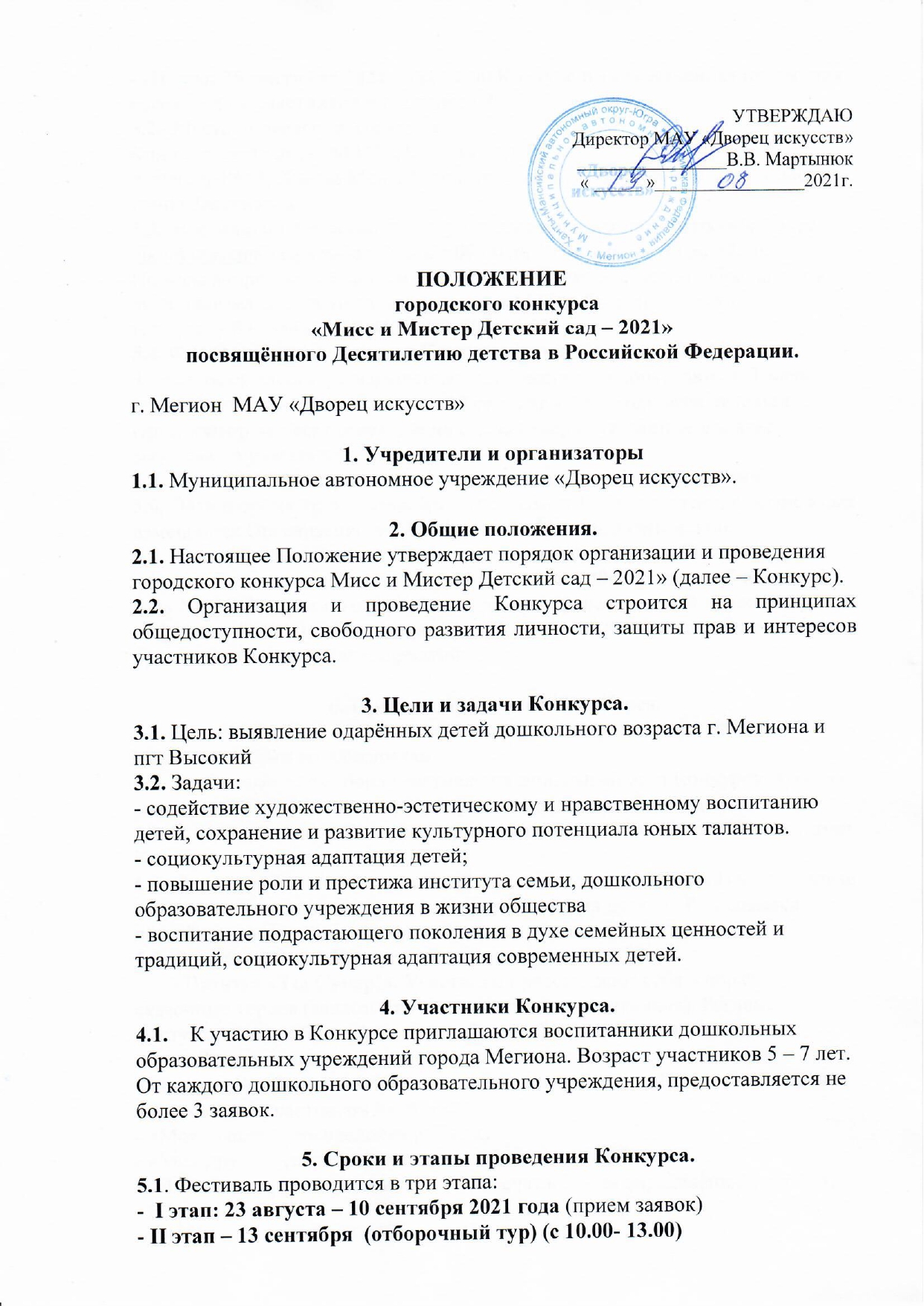 - III этап 25 сентября 2021 года 14:00 Конкурс и торжественная церемония награждения участников и победителей. 5.2.  Место проведения Конкурса: Киноконцертный зал МАУ «Дворец искусств».Адрес: 628684, Ханты-Мансийский автономный округ-Югра, город Мегион, улица Заречная, 8. 5.3.  Все заявки на участие в Конкурсе принимаются на электронный адрес dikonkurs@mail.ru в рабочие дни с 09.00 до 13.00 и с   14.00 до 17.00. По всем вопросам, связанным с участием в Конкурсе, можно обращаться к представителям оргкомитета Конкурса в МАУ «Дворец искусств» по тел./факсу 8 (34643) 3-50-45, 8-952-701-57-525.4. Ф.И.О. каждого участника Конкурса прописываются обязательно. Заявки, оформленные с нарушением требований, не допускаются. Заявки принимаются в печатном виде до 10 сентября 2021 года включительно. Организатор не несет ответственности за неверно указанные в заявке сведения об участнике.5.5. Дополнительные репетиции по согласованию с организаторами5.6. Дата и время трех этапов Конкурса может быть изменено, о возможных изменениях Организационный комитет сообщит дополнительно.5.7. Конкурс проводится в соответствии с постановлением Главного государственного санитарного врача Российской Федерации от 7 июля 2021 года № 18 «О мерах по ограничению распространения новой коронавирусной инфекции (COVID -19) на территории Российской Федерации в случаях проведения массовых мероприятий».6. Правила проведения Конкурса.6.1. Требования к участникам: соответствие репертуара возрастным и индивидуальным возможностям.6.2. Требования для отбора участников в финальный этап Конкурса: чувство ритма, музыкальный слух, грация, умение держать себя на сцене.6.3. В третьем этапе – Конкурсе, принимают участие дети, прошедшие 2 этап Конкурса.6.4.  Разрешается помощь родителей (законных представителей) в подготовке творческого номера и изготовления атрибутов для дефиле. Разрешается лёгкий сценический макияж для создания образа.6.5. Финальный этап Конкурса включает:       - Визитка «Ты Супер!». Участники представляют себя в образе сказочных героев (знакомство и представление участников). Регламент выступления - не более 3-х минут. (Является домашним заданием)      - «Давайте знакомиться» - вопросы от ведущего, для участников Конкурса. Регламент выступления - не более 2-х минут. Примерный перечень вопросов для участников Конкурса:- «Моя семья» (перечисление родных) - «Мои друзья» (перечисление самых близких друзей)- «Что меня окружает» (самые яркие впечатления за определённый период)- «Немного обо мне» - «Мои награды и достижения».        - Творческий конкурс «Лучше всех!» – любой жанр сценического искусства, который отражает способности и таланты участников Конкурса. (Является домашним заданием). Продолжительность не более 3-х минут.       - Конкурс дефиле «Модники и модницы». Изготовление оригинальных нарядов на свободную тему (является домашним заданием).         Финальный выход.6.6. Заранее готовятся конкурсные этапы – «Визитная карточка», «Творческий конкурс» (стихи, песни, танцы и т.д.; допускается участие на сцене группы поддержки).6.7. Максимальная оценка - 10-баллов. Победители определяются по максимальной сумме баллов7. Критерии оценки участников Конкурса7.1. Максимальная оценка - 10-баллов. Победители определяются по максимальной сумме баллов.7.2. Порядок выступления определяется жеребьевкой, проведенной перед началом выступлений7.3. Сценическое воплощение образа (внешние вид, костюмы)7.4. Выразительность речи7.5. Художественный (поэтический и музыкальный) уровень выступления7.6.  Исполнительское мастерство; Оригинальность исполнения творческих номеров.7.7.  Постановка номера, костюмы и реквизиты, репертуар техника исполнения7.8. Находчивость, непосредственность, индивидуальность. 7.9. Максимальная оценка - 10-баллов. Победители определяются по максимальной сумме баллов.8. Номинации Конкурса. 8.1. По общим итогам голосования жюри присваиваются следующие номинации:- «Мисс и Мистер детский сад— 2021»;- «Мисс и Мистер Зрительских симпатий»;- «Мисс Нежность» и «Мистер Рыцарь»;- «Мисс Грациозность» и «Мистер Галантность»;- «Мисс Артистичность» и «Мистер Артист»;- «Мисс Стиль» и «Мистер Элегантность» -«Мисс Креативность» и «Мистер Находчивость»- «Мисс Скромность» и «Мистер Скромность»- «Мисс Улыбка» и «Мистер Красавчик»9. Жюри Конкурса9.1. Организационный комитет формирует состав жюри, в который входят специалисты культуры и искусства города.9.2. Возглавляет жюри – Председатель, который обладает правом «двойного голоса» и принимает окончательное решение.9.3. Жюри является коллегиальным органом. В своей деятельности жюри руководствуется настоящим Положением.9.4. Распределение призовых мест производится на основании протокола оценок и коллегиального решения жюри, путем открытого голосования по спорным вопросам. 9.5. Все протоколы жюри направляются в оргкомитет Конкурса.Решение жюри окончательное и обсуждению не подлежит.9.6. Жюри имеет право: делить призовое место между равноценными выступлениями; не присуждать место; присуждать специальные призы; сформировать несколько призовых мест, в каждой номинации, и в каждой возрастной категории, в случае, если заявок больше или меньше чем предусмотрено в смете данного Конкурса.9.7.  Организационный комитет по подготовке и проведению Конкурса вправе привлекать спонсоров (партнёров), оказывающих содействие в покрытии расходов по проведению Конкурса.Внимание! Оценочные листы (отборочного тура) и комментарии членов жюри являются конфиденциальной информацией, не демонстрируются и на руки не выдаются.9.8. Согласие на обработку персональных данных /заполняется на каждого участника Конкурса / (см. Приложение № 1).*В настоящее время происходит формирование состава жюри городского Конкурса «Мисс и Мистер Детский сад – 2021».10. Подведение итогов и награждение участников Конкурса.10.1. Награждение проводится с вручением дипломов, благодарственных писем и памятных подарков:- благодарственные письма вручаются всем участникам;- лучшая пара участников получает номинацию «Мисс и Мистер Детский сад-2021».- участникам Конкурса вручаются дипломы, сувениры от спонсоров, памятные подарки.- специальные призы учреждаются по решению жюри.- дипломы участников Конкурса заполняются согласно заявке.10.2. Оргкомитет Конкурса имеет право отстранить участника (лишить титула и призового места), в случае нарушения им режима мероприятия, некорректного и неэтичного отношения и публичных негативных высказываний участника или его представителей (родители, родственники, друзья) в отношении членов жюри, других участников, организаторов, персонала и Конкурса в целом до, вовремя и после Конкурса.10.3.Объявление победителей и призеров конкурса, а также вручение наград осуществляются на торжественной церемонии.                                                                                                                         Приложение №1 к Положению о проведении  городского Конкурса «Мисс и Мистер Детский сад-2021.ЗАЯВКАгородского конкурса«Мисс и Мистер Детский сад-2021»посвящённого Десятилетию детства в Российской Федерации Заполняется участником:Дата составления заявки «_______» __________ 20__г.Руководитель образовательной организации      ______________/____________/ 1. Образовательное учреждение (полное наименование учреждения)2. Ф.И.О., должность руководителя (родителей,  законных представителей)3. Контактный телефон4. Ф.И.  участников конкурса5. Количество участников (мальчики/девочки)6. Самая заветная мечта7. Название творческого номера:8. Хронометраж произведения9. Необходимые технические средства (микрофоны ручные, стойки для микрофонов, дополнительная подсветка и т.д.)10. Участие в Конкурсе дает право Организационному комитету на обработку персональных данных без оформления письменного согласия11. E-mail